 "بسمه تعالی"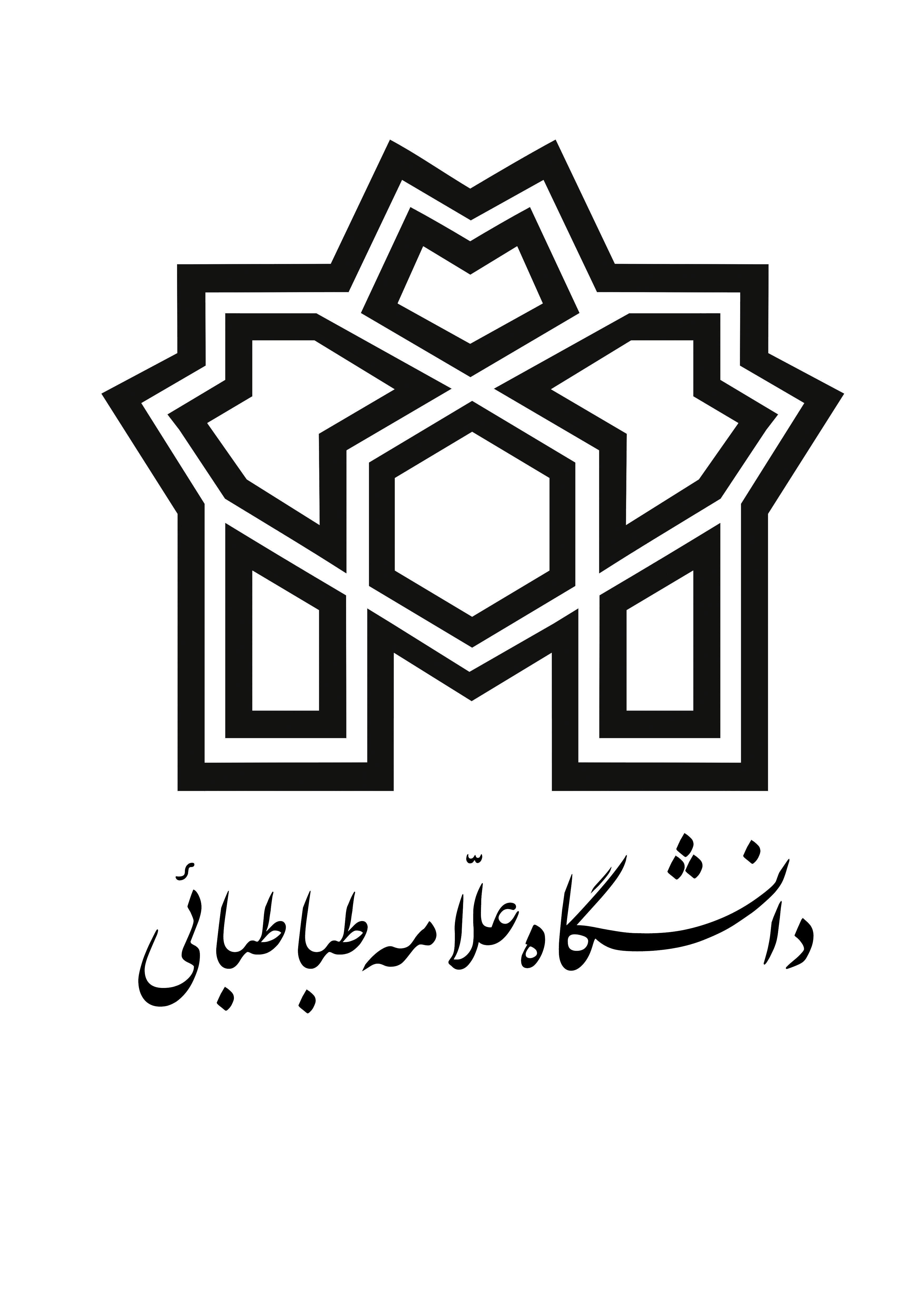 طرح مهارت‌افزایی  رشته مدیریت صنعتی مقطع کارشناسی دانشکده مدیریت و حسابداریمقدمه و هدف طرح:دانشگاه علامه طباطبائی به عنوان تنها دانشگاه تخصصی کشور در حوزه علوم انسانی و اجتماعی، به منظور توانمند‌سازی و آماده ساختن دانشجویان جهت ورود به بازار کار و افزایش سطح مهارت‌های تخصصی آنان، طرح مهارت‌افزایی را از پاییز سال 1395 در دستور کار خود قرار داده است.از جمله مهمترین اهداف این طرح می‌توان به موارد زیر اشاره کرد : توسعه مهارت‌های دانشجویان و دانش‌آموختگان در جهت کار‌آفرینی و اشتغالبرگزاری دوره‌های آموزشی متناسب با نیاز بازار کار ، صنعت و جامعه زمینه سازی برای بروز استعداد و علایق فردی و گروهی افزایش دانش و نگرش حرفه‌ای تقویت اعتماد به نفس و ایجاد انگیزه ایجاد تحول در یادگیری عملی مبتنی بر روش‌های نوین آموزشیدر این راستا طرح ‌‌‌‌‌دانشجویان با مشارکت در این طرح یک مهارت عمومی و یک مهارت تخصصی را با تایید مشاور تحصیلی و بر حسب علاقه‌مندی خود انتخاب نموده و به صورت رایگان در این دو دوره شرکت می‌نمایند . لازم به ذکر است دوره‌های عمومی و تخصصی مهارتی محدود به شرکت در دوره نبوده و دانشجویان علاقه‌مند می‌توانند با شرکت در سایر دوره‌های تدوین شده با پرداخت شهریه دوره از تخفیف 40 درصدی دانشگاه نیز بهره‌مند شوند.معرفی رشتهدوره کارشناسی مدیریت صنعتی یکی از دوره‌های تحصیلی ارائه شده در نظام آموزش عالی کشور است که هدف از آن، آموزش نیروی انسانی متخصص مورد نیاز کارخانه‌ها و شرکت‌های دولتی و خصوصی و نیز آشنا نمودن دانشجویان با کاربرد روش‌های علمی در حوزه مدیریت منابع است. لازم به ذکر است که رشته مهندسی صنایع قرابت نزدیکی با رشته مدیریت صنعتی دارد. در این رشته دانشجویان بیشتر به مطالعه بعد فنی و تکنیکی صنایع می‌پردازند. اما در رشته مدیریت صنعتی علاوه بر این موارد، به دو بعد مالی و رفتار نیروی انسانی در صنعت تاکید بیشتری صورت می‌گیرد. برخی از آموزش‌های این رشته اختصاص به استقرار ماشین‌آلات و بهره‌وری آنها، زمان سنجی، تنظیم روابط کارگر و کارفرما، بهداشت محیط کار و حسابداری صنعتی می پردازد. مشاغل مرتبط  کارشناس تحقیق در عملیات، بازرس کار، کارشناس کنترل کیفیت، کارشناس استاندارد و تحقیقات صنعتی، کارشناس مدیریت پروژه،کارشناس تعمیر و نگهداری، مدیر برنامه‌ریزی و تولید.مهارت های عمومی  مهارت‌هاي هفت‌گانه ICDL   اصول گزارش‌نويسي  اصول نامه‌نگاری و مکاتبات اداری تجزيه و تحليل مسائل   آشنايي با تكنيك‌هاي برقراري ارتباط و اصول مذاکره توانایی کار‌تیمی  آشنايي با قانون تجارت مدیریت زمان  مدیریت استرس رزومه‌نویسی مساله‌یابی و حل مساله  مدیریت هیجان و استرس آشنایی با فرهنگ عامه  مهارت های تخصصی مدیریت و بهبود فرایند‌های سازمان با تکیه بر استاندارد APQC و BPMN مدیریت تحقیق و توسعه آشنایی با مسئولیت‌های اجتماعی سازمان‌ها  مدیریت ریسک  مدیریت زنجیره تامین بازآموزی موضوعات کلیدی SHE جهت مدیران و کارشناسان HSE آشنایی با ابزار‌های کنترل کیفیت در ارزیابی انطباق با استاندارد‌های ملی ایران مهندسی کیفیت آشنایی با کالیبراسیون و نظارت بر کالیبراسیون ادواری ابزارهای اندازه‌گیری مورد استفاده نقشه‌خوانی فنی برنامه‌ریزی و کنترل پروژه با نرم‌افزارMSP مدیریت پروژه با  استفاده از نرم‌افزارهای   P6 PRIMAVERA  ,MANAGEMENT PROJECT مدیریت پروژه بر مبنای PMBOK طراحی صنعتی و نقشه‌خوانی فنی تدوین BP (طرح کسب و کار) نرم‌افزار‌های آموزشی و پژوهشی ( CRAFT، CORELAP، MAX QV، LISREL، PLS، ATLAS) تکنیک‌ها و فنون ارزیابی ایزو تکنیک‌ها و فنون ارزیابی شش سیگما فنون ارزیابی SHE آشنایی با مدل‌ها و جریان‌های درامد در کسب و کار فرایند شرکت در دوره‌های مهارت‌افزایی